Kommende arrangementerSe også vores kalender på hjemmesiden her: https://mammenfri.dk/kalenderDe punkter, som eventuelt står med rødt er arrangementer fra andre arrangører end MammenFri.LederVeloverståede arrangementerJeg sidder her og skriver torsdagsbrev efter 3 veloverståede arrangementer:VoksenfestI lørdags var der voksenfest på MammenFri. Jeg kunne desværre ikke selv deltage, men har hørt fra mange, at det var en rigtig god aften med hygge, god mad, dans, snak og alt det, der laver en god fest. Vi håber, at arrangørerne har mod på at gentage succesen til næste år.Syng, Spis, SnakI går afholdt vi andet arrangement i rækken af 4 Syng, Spis, Snak arragnementer. Og der blev både sunget, spist og snakket lystigt. Vi havde besøg af Niels Rahbek, som guidede os igennem nogle sange fra højskolesangbogen. En rigtig hyggelig aften, som fik os til at glæde os til næste arrangement i rækken, som kommer den 7. december. I skal nok få nærmere besked i torsdagsbreve mm.Fælles dag for hele MammenFriI dag har hele MammenFri været på tur til Nordisk dyrepark ved Hobro. Der var masser af passende aktiviteter for både stor og små børn. Og en særlig tak til vores dygtige 8.-9. klasse elever, som lavede mad til os alle.SkoleNyt om rengøringI sidste torsdagsbrev skrev jeg, at jeg ville sende en revideret liste ud snarest. Det vil der stadig komme, og der vil som nævnt sidst kun være få ændringer. Faktisk så få ændringer, at vi giver særskilt besked til dem, der bliver ramt af det. På den liste, som kommer ud på mail, vil der være telefonnumre, men det vil der ikke være i den version, som kommer i torsdagsbrevet. Der er nogle forældre, som ikke vil have deres telefonnummer ud og ligge på nettet, og det respekterer vi naturligvis. De ændringer, der kommer i den nye version rammer ikke i den første lange stykke tid, så man kan godt regne med den tidligere plan i hele 2022.09.15 Vi fortsætter som sidste år med at sende en sms ud tirsdag eller onsdag til de forældre, som står for rengøringen i den kommende weekend. Så husk at melde ind, hvis I får nyt telefonnummer.Hovedrengøringen kommer i uge 44 og i uge 5. Der vil også komme mere info ud om dette snarest.Fagdag den 3. oktoberDer er fagdag i skolen den 3. oktober, hvor alle klasser skal arbejde med trivsel. I år vil der blive afholdt 2 fagdage med dette emne. Hvert år skal bestyrelsen sætte nogle produktivitets- og effektivitetsmål. Her har man i år valgt at fokusere på trivsel. Derfor vil der være 2 fagdage om trivsel, og der vil begge disse gange blive lavet trivselsmålinger i alle klasser. Vi bruger undervisningsministeriets udgave til at lave disse trivselsmålinger, så vi bedre kan sammenligne resultater fra gang til gang og klasserne imellem. Meningen er, at vi også i årene fremover skal lave de samme trivselsmålinger mindst en gang om året for alle klasser. Udover at lave disse trivselsmålinger, vil klasselærerne også arbejde med trivsel på andre måder.Nyt fra SofieVi oplever desværre fortsat at nogen bruger vores legeplads uhensigtsmæssigt i weekenderne. Vi oplever at ting bliver ødelagt eller legesager bliver smidt op i træerne. Det er vi rigtig ærgerlige over. Alle er altid velkomne til at komme og lege, men vi har et ønske om at vi selvfølgelig hjælpes ad med at passe på tingene. Udetøj: Efteråret er skudt i gang og det samme er det skiftende vejr. Vi er fortsat meget ude og vil gerne at både store og små har tøj med til at kunne have en god dag ude, uanset vejret😊 Nyt fra vuggestuen:Afhentning: Når I henter jeres børn på legepladsen vil vi rigtig gerne i benytter døren ind mod gangen til børnehavens garderober, da gulvet på puslerummet bliver meget beskidt og vi går vinteren i møde og det trækker ind.Forældremøde: Vi har hængt en tilmelding op til forældremødet på tavlen i gangen, meld gerne til på den😊Farvel:Vi har sagt farvel til Sofia, hun flytter desværre fra Mammen. Vi ønsker dem held og lykke.Hverdagen: Det går godt, børnenes trives i deres grupper og nye relationer dannes.De lærer nyt hverdag og vi får dagligt mange grin fra skønne børn.Vi er i gang med trolde emnet, hvor der er forskellige aktiviteter og mange gode stimuli for sanserne - for nogle børn bliver der overskredet grænser😊Nyt fra børnehaven:Måske i forældre hører om trolde, når jeres børn kommer hjem. Her i børnehaven er Trolde projektet nemlig skudt igang, og vi voksne er nysgerrige på børnenes viden og fantasi om trolde. Det skal give os muligheden for at følge børnenes spor gennem en spændende læringsproces.
Troldebo, troldemad, skrumpehoveder, skovtrolde, havtrolde, kogletrolde, fluesvampe og meget mere, er hvad børnene lige nu har fokus på. Vi synger og læser om trolde ved samling, og når det handler om Krop og bevægelse, fanger vi troldehaler (vi har alle en påsat hale).

De ældste i drengegruppe er lige nu interesseret i at kæmpe med hinanden, de bryder og prøver kræfter på legepladsen. Vi vil gerne møde dem i denne leg, og har derfor rammer og regler for hvordan man kæmper, hvor og hvornår. De er gode til at følge de voksnes guidning.
Drengene får en bevidsthed om sig selv og hvordan de passer på hinanden.
Har I spørgsmål hertil, er I altid velkommen til at henvende jer.

Den 21/ 9 kl. 17-19 er der forældremøde i børnehaven, og vi glæder os til at se jer. På tavlen i gangen hænger en afkrydsningsliste, her må i gerne tilmelde jer, ved at sætte X ved jeres barns navn.Nyt fra Mammutten:Vi nyder sensommeren og det begyndende efterår hver mandag ved bålet. Gymnastiksals-aktiviteter bliver om onsdagen, når vi er færdige med eftermiddagsmad.  Vi er i gang med at beslutte, at alle børn OGSÅ skal bruge cykelhjelm når de kører på løbehjul (før har cykelhjelm kun været krævet i fbm løbehjul på pumptrack-banen) Vi ser desværre vores låne-cykelhjelme ligge rundt på legepladsen, da børnene smiderdem fra sig, når de ikke længere skal bruge dem. Vi ønsker at forbedre den kultur med hjælp fra jer😉Glemt tøj/håndklæder/drikkedunke osv. (uden navn på) er lagt over i kassen på skolen. Vi glæder os meget til at se jer til kaffe/kæledyrsdag i morgen. 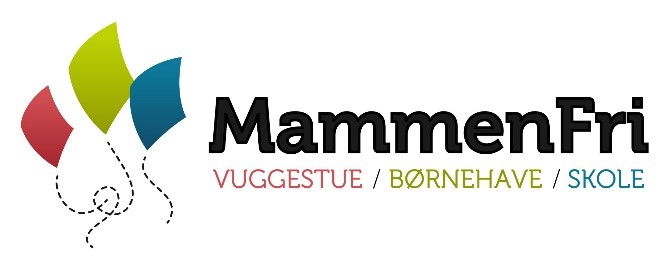 Kære børn og forældre!Torsdagsbrev, den 15.09.2022 www.mammenfri.dkFredag den 16. septemberKaffedag i Mammutten med kæledyrTirsdag den 20. septemberForældremøde 6.-7.klasseTirsdag den 20. septemberBestyrelsesmødeOnsdag den 21. septemberForældremøde for vuggestue/børnehaveTorsdag den 29. spetemberNæste torsdagsbrevMandag den 3. oktoberTrivsels-fagdag i skolen